                 РЕШЕНИЕ	                                                              КАРАР27.08.2020г.	                  г.Елабуга	                          № 494О повышении размеров ежемесячного денежного вознагражденияглавы муниципального образования, заместителя главы муниципального образования, депутатов, членов выборных органов местного самоуправления, осуществляющих свои полномочия на постоянной основе,  председателя контрольно-счетного органа и должностных окладов муниципальных служащих в Елабужском муниципальном районеВ соответствии с постановлением Кабинета Министров Республики Татарстан от 06.08.2020 № 658 «О повышении размеров ежемесячного денежного вознаграждения глав муниципальных образований, заместителей глав муниципальных образований, депутатов, членов выборных органов местного самоуправления, осуществляющих свои полномочия на постоянной основе, председателей контрольно-счетных органов муниципальных образований и должностных окладов муниципальных служащих в Республике Татарстан», Совет Елабужского муниципального районаРЕШИЛ:Повысить с 1 октября 2020 года в 1,03 раза размеры ежемесячного денежного вознаграждения главы муниципального образования, заместителя главы муниципального образования, депутатов, членов выборных органов местного самоуправления, осуществляющих свои полномочия на постоянной основе,  председателя контрольно-счетного органа, утвержденные решением Совета Елабужского муниципального района от 25.04.2018 № 245 «Об утверждении Положения о порядке и условиях оплаты труда депутатов, выборных должностных лиц местного самоуправления, осуществляющих свои полномочия на постоянной основе, председателя контрольно-счетного органа, муниципальных служащих в Елабужском муниципальном районе».Повысить с 1 октября 2020 года размеры должностных окладов муниципальных служащих в Елабужском муниципальном районе в соответствии с замещаемыми ими должностями муниципальной службы, определяемые в положении, установленном решением Совета Елабужского муниципального района от 25.04.2018 № 245 «Об утверждении Положения о порядке и условиях оплаты труда депутатов, выборных должностных лиц местного самоуправления, осуществляющих свои полномочия на постоянной основе, председателя контрольно-счетного органа, муниципальных служащих в Елабужском муниципальном районе».Для исчисления размеров должностных окладов муниципальных служащих в Елабужском муниципальном районе в соответствии с пунктом 2 настоящего решения индексировать размер должностного оклада специалиста младшей группы должностей муниципальной службы в сельском поселении в 1,03 раза и установить его в размере 11 498 рублей.Установить, что финансовое обеспечение расходов, связанных с реализацией настоящего решения, осуществляется в пределах бюджетных ассигнований, предусмотренных в местном бюджете Елабужского муниципального района  на соответствующий финансовый год.Настоящее решение подлежит официальному опубликованию.Контроль за исполнением настоящего решения возложить на постоянную депутатскую комиссию по вопросам экономического развития, бюджета, налогов, тарифной политики, содействия предпринимательству и туризму.Заместитель председателя                                                              З.Х. СунгатуллинаСОВЕТ ЕЛАБУЖСКОГО МУНИЦИПАЛЬНОГОРАЙОНАРЕСПУБЛИКИ ТАТАРСТАН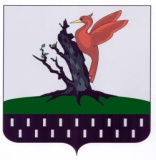 ТАТАРСТАН РЕСПУБЛИКАСЫАЛАБУГА  МУНИЦИПАЛЬРАЙОН   СОВЕТЫ